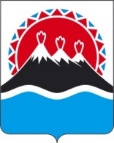 МИНИСТЕРСТВОСОЦИАЛЬНОГО БЛАГОПОЛУЧИЯ И СЕМЕЙНОЙ ПОЛИТИКИКАМЧАТСКОГО КРАЯПРИКАЗ № [Номер документа]-пг.  Петропавловск - Камчатский	                    	            [Дата регистрации]В целях оказания единовременная материальной помощи членам семей граждан, погибшим в результате авиакатастрофы 06.07.2021 самолета                         АН-26ПРИКАЗЫВАЮ:1. Утвердить порядок и условия выплаты единовременной материальной помощи выплаты материальной помощи членам семей граждан, погибших в результате авиакатастрофы 06.07.2021 самолета АН-26, согласно приложению.2. Приказ вступает в силу со дня его подписания.Приложение к приказу                      Министерства социального благополучия и семейной политики Камчатского края            от [Дата регистрации] № [Номер документа] -пПорядок и условия выплаты единовременной материальной помощи членам семей граждан, погибших в результате авиакатастрофы 06.07.2021 самолета АН-26	1. Настоящий порядок разработан в целях оказания единовременной материальной помощи членам семей граждан, погибших в результате авиакатастрофы 06.07.2021 самолета АН-26 и определяет порядок выплаты единовременной материальной помощи (далее – Порядок, материальная помощь).	2. Выплата единовременной материальной помощи осуществляется Министерством социального благополучия и семейной политики Камчатского края (далее – Министерство) из средств резервного фонда Правительства Камчатского края через краевого государственное учреждение «Камчатский центр по выплате государственных и социальных пособий» (далее – КГКУ «Центр выплат»).3. Единовременная материальная помощь предоставляется членам семей граждан, погибших в авиакатастрофе 06.07.2021 самолета АН-26, в размере 500 000,0 (пятьсот тысяч) рублей на каждого погибшего.4. Единовременная материальная помощь выплачивается следующим членам семей погибших: 1) супруге (супругу);2) детям;3) родителям.5. В случае, когда право на получение единовременной материальной помощи имеют несколько членов семьи погибших, указанных в пункте 4 настоящего Порядка, имеющих равные права на ее получение, она выплачивается им в равных долях.Выплата единовременной материальной помощи несовершеннолетним детям осуществляется через их законных представителей. 	6. Выплата единовременной материальной помощи осуществляется по обращению членов семьи погибших, указанных в пункте 4 настоящего Порядка, либо их законных представителей в Министерство по форме, согласно приложению к настоящему Порядку, на основании следующих документов:	1) документа, подтверждающего личность;	2) лицевого счета получателя единовременной материальной помощи, открытого в кредитных организациях.	Членами семьи погибших, указанными в пункте 4 настоящего Порядка, могут быть представлены иные документы, подтверждающие родство с погибшими гражданами.	7. Выплата единовременной материальной помощи осуществляется гражданам, указанным в пункте 4 настоящего Порядка, если обращение за нейпоследовало не позднее 17 июля 2021 года.8. Рассмотрение обращений граждан, указанных в пункте 4 настоящего Порядка, осуществляется Комиссией по социальным вопросам Министерства социального благополучия и семейной политики Камчатского края (далее – Комиссия) в течение 5 дней после истечения срока подачи заявления, установленного пунктом 7 настоящего Порядка, при наличии полного пакета документов, перечисленных в пункте 6 настоящего Порядка.	9. Размер единовременной материальной помощи гражданам, указанным в пункте 4 настоящего Порядка, определяется с учетом всех обратившихся граждан, имеющих на нее право.	10. Выплата единовременной материальной помощи производится КГКУ «Центр выплат» в течение 7 дней со дня издания приказа Министерства на лицевой счет получателя, открытый в кредитной организации.	11. Гражданину может быть отказано в выплате единовременной материальной помощи по следующим основаниям: 1) гражданин не относится к категориям граждан, указанным в пункте 4 настоящего Порядка; 2) родителям погибшего гражданина, в случае если он состоит в зарегистрированном браке или имеет детей; 3) в случае обращения за единовременной материальной помощью после срока, указанного в пункте 7 настоящего Порядка.	12. В случае принятия решения об отказе в предоставлении единовременной материальной помощи гражданину в течение 7 дней со дня принятия данного  решения направляется мотивированный ответ.	Решение Министерства об отказе в предоставлении единовременной материальной помощи может быть обжаловано в судебном порядке.Приложение к Порядку и условия выплаты единовременной материальной помощи членам семей граждан, погибших в результате авиакатастрофы 06.07.2021 самолета АН-26Форма заявленияЗАЯВЛЕНИЕ(ФИО погибшего, степень родства)Материальную помощь прошу выплатить через почтовое отделение № _____________ или через кредитное учреждение ___________________________________________________ на лицевой счёт № ____________________________________________ .Не возражаю об использовании предоставленных мной сведений для оформления иных мер социальной поддержки.Прилагаю:- копию паспорта - копию свидетельства о браке- копию свидетельства о рождении детей- копию реквизитов банковского учреждения и лицевой счет - ____________________________________________________ «______»________________ 2021 г.                               	Подпись: _______________________Об утверждении порядка и условий выплаты материальной помощи членам семей граждан, погибших в результате авиакатастрофы 06.07.2021 самолета АН-26Врио Министра[горизонтальный штамп подписи 1]Ю.О. ГореловаФорма заявлоенияМинистру социального благополучия и семейной политики Камчатского краяА.С. ФёдоровойФорма заявлоенияМинистру социального благополучия и семейной политики Камчатского краяА.С. ФёдоровойФорма заявлоенияМинистру социального благополучия и семейной политики Камчатского краяА.С. ФёдоровойФорма заявлоенияМинистру социального благополучия и семейной политики Камчатского краяА.С. Фёдоровойот(фамилия,  имя,  отчество)(фамилия,  имя,  отчество)(фамилия,  имя,  отчество),зарегистрированного (ой) по месту жительства (пребывания) по адресу:зарегистрированного (ой) по месту жительства (пребывания) по адресу:зарегистрированного (ой) по месту жительства (пребывания) по адресу:зарегистрированного (ой) по месту жительства (пребывания) по адресу:,проживающего (ей) по адресу:проживающего (ей) по адресу:проживающего (ей) по адресу:проживающего (ей) по адресу:Телефон:Телефон:Прошу оказать единовременную материальную помощь в связи с крушениемсамолета АН-26, произошедшего 07.07.2021 в пгт Палана, и гибельюсамолета АН-26, произошедшего 07.07.2021 в пгт Палана, и гибелью